1. Изучить памятку.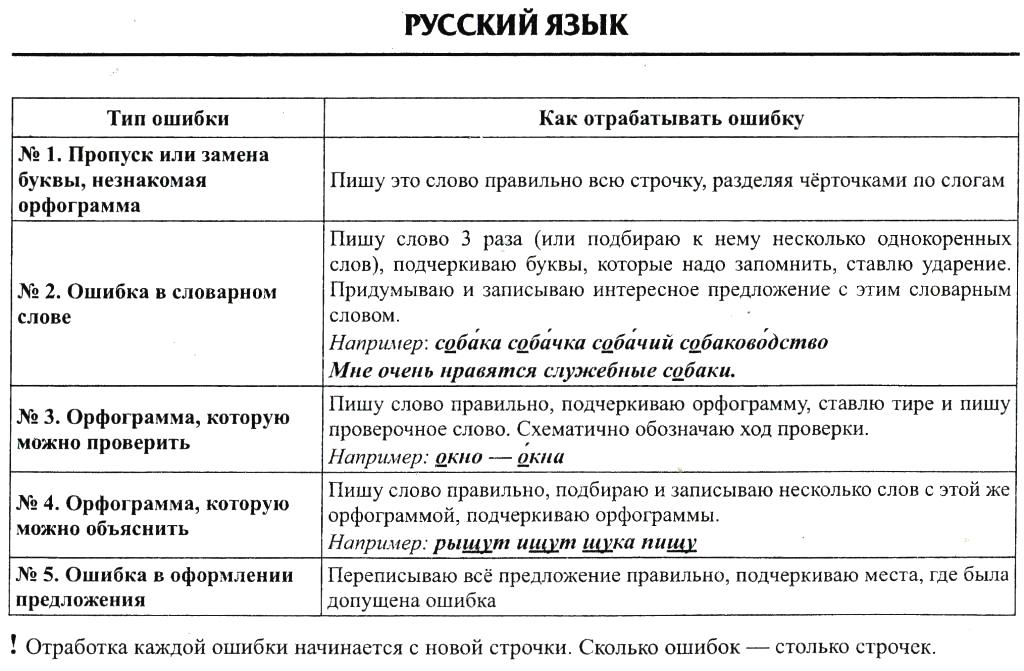 2. Индивидуальная работа над ошибками.Дата проведения урока 20.04.2020г.ПредметРусский языкКласс6Тема урока Работа над ошибками.